TÜV AUSTRIA CZECH spol. s r.o.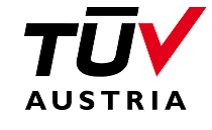 Michelská 1552/58, Michle 141 00  Praha 4IČ: 26427753, DIČ: CZ26427753Tel.:  606 648 840, e-mail: petra.sehnalkova@tuvaustria.comPřihláška k provedení periodické zkoušky        Termín: Nedílnou součástí přihlášky je kopie Osvědčení o získání odborné způsobilosti. V případě, že Osvědčení vydala jiná akreditovaná společnost je nedílnou součástí přihlášky také kopie dokladu o vzdělání a odborné praxi. Odborná praxe se potvrzuje stanoveným formulářem. Před zahájením periodické zkoušky předkládají uchazeči originály a nebo ověřené kopie dokladů k jejich porovnání s kopiemi zaslanými současně s přihláškou k provedení periodické zkoušky.Záznam o kontrole splnění zákonných předpokladů odborné způsobilosti: (vyplňuje TÜV AUSTRIA CZECH spol. s r.o.)Po doručení přihláškyOsvědčení: ANO/NE X)          Vzdělání: ANO/NE X)     Odborná praxe: ANO/NE X)                                                                                                                            Dne:                        Kontroloval:Před zahájením periodické zkouškyOsvědčení: ANO/NE X)          Vzdělání: ANO/NE X)     Odborná praxe: ANO/NE X)                   Doklad totožnosti: ANO/NE X)                                                                                                                          Dne:                        Kontroloval: Poznámka: x) nehodící se škrtněte  1.Údaje o uchazeči: Údaje o uchazeči: Údaje o uchazeči: Údaje o uchazeči: Titul, jméno, příjmení: Adresa ( včetně PSČ ):Datum narození :           Tel/fax :  Místo narození:            E-mail:2.Žádám o vykonání periodické zkoušky z odborné způsobilosti k činnostem koordinátora bezpečnosti a ochrany zdraví při práci na staveništi podle zákona č. 309/2006 Sb., ve znění pozdějších předpisů a podle nařízení vlády č. 592/2006 Sb., ve znění pozdějších předpisů.3. Základní informace o uchazeči: 3. Základní informace o uchazeči: a)Údaje o Osvědčení o získání odborné způsobilosti k činnostem koordinátora bezpečnosti a ochrany zdraví při práci na staveništi (ev. číslo, vydavatel, rok vydání):b)         Údaje o vzdělání (název školy, zaměření-obor, rok ukončení):c)Údaje o délce odborné praxe (u zaměstnavatele/ při poskytování služeb při přípravě nebo realizaci staveb x), zařazení, od – do):4.Údaje pro fakturaci: Údaje pro fakturaci: Údaje pro fakturaci: Údaje pro fakturaci: Údaje pro fakturaci: a)Jméno, příjmení nebo název firmy, adresa:Jméno, příjmení nebo název firmy, adresa:b)IČ/DIČ:  E-mail pro zaslání faktury:Svým podpisem stvrzuji, že souhlasím s uvedením jména, příjmení a dalších údajů pro potřeby evidence odborně způsobilých osob jak u akreditovaného subjektu, tak pro potřeby národní databáze těchto odborně způsobilých osob vedených Ministerstvem práce a sociálních věcí ČR. Dále souhlasím s podmínkami periodické zkoušky z odborné způsobilosti a Zkušebním řádem. Jsem                   si vědom(a), že při neomluvení neúčasti na periodické zkoušce nebo při zrušení účasti na periodické zkoušce méně než 5 dnů přede dnem konání periodické zkoušky se zaplacená úhrada nákladů za periodickou zkoušku nevrací. Svým podpisem stvrzuji, že souhlasím s uvedením jména, příjmení a dalších údajů pro potřeby evidence odborně způsobilých osob jak u akreditovaného subjektu, tak pro potřeby národní databáze těchto odborně způsobilých osob vedených Ministerstvem práce a sociálních věcí ČR. Dále souhlasím s podmínkami periodické zkoušky z odborné způsobilosti a Zkušebním řádem. Jsem                   si vědom(a), že při neomluvení neúčasti na periodické zkoušce nebo při zrušení účasti na periodické zkoušce méně než 5 dnů přede dnem konání periodické zkoušky se zaplacená úhrada nákladů za periodickou zkoušku nevrací. Svým podpisem stvrzuji, že souhlasím s uvedením jména, příjmení a dalších údajů pro potřeby evidence odborně způsobilých osob jak u akreditovaného subjektu, tak pro potřeby národní databáze těchto odborně způsobilých osob vedených Ministerstvem práce a sociálních věcí ČR. Dále souhlasím s podmínkami periodické zkoušky z odborné způsobilosti a Zkušebním řádem. Jsem                   si vědom(a), že při neomluvení neúčasti na periodické zkoušce nebo při zrušení účasti na periodické zkoušce méně než 5 dnů přede dnem konání periodické zkoušky se zaplacená úhrada nákladů za periodickou zkoušku nevrací. Svým podpisem stvrzuji, že souhlasím s uvedením jména, příjmení a dalších údajů pro potřeby evidence odborně způsobilých osob jak u akreditovaného subjektu, tak pro potřeby národní databáze těchto odborně způsobilých osob vedených Ministerstvem práce a sociálních věcí ČR. Dále souhlasím s podmínkami periodické zkoušky z odborné způsobilosti a Zkušebním řádem. Jsem                   si vědom(a), že při neomluvení neúčasti na periodické zkoušce nebo při zrušení účasti na periodické zkoušce méně než 5 dnů přede dnem konání periodické zkoušky se zaplacená úhrada nákladů za periodickou zkoušku nevrací. Svým podpisem stvrzuji, že souhlasím s uvedením jména, příjmení a dalších údajů pro potřeby evidence odborně způsobilých osob jak u akreditovaného subjektu, tak pro potřeby národní databáze těchto odborně způsobilých osob vedených Ministerstvem práce a sociálních věcí ČR. Dále souhlasím s podmínkami periodické zkoušky z odborné způsobilosti a Zkušebním řádem. Jsem                   si vědom(a), že při neomluvení neúčasti na periodické zkoušce nebo při zrušení účasti na periodické zkoušce méně než 5 dnů přede dnem konání periodické zkoušky se zaplacená úhrada nákladů za periodickou zkoušku nevrací. Svým podpisem stvrzuji, že souhlasím s uvedením jména, příjmení a dalších údajů pro potřeby evidence odborně způsobilých osob jak u akreditovaného subjektu, tak pro potřeby národní databáze těchto odborně způsobilých osob vedených Ministerstvem práce a sociálních věcí ČR. Dále souhlasím s podmínkami periodické zkoušky z odborné způsobilosti a Zkušebním řádem. Jsem                   si vědom(a), že při neomluvení neúčasti na periodické zkoušce nebo při zrušení účasti na periodické zkoušce méně než 5 dnů přede dnem konání periodické zkoušky se zaplacená úhrada nákladů za periodickou zkoušku nevrací. VVdne podpis uchazeče: